Р Е Ш Е Н И ЕК Ы В К Ō Р Т Ō Дот  20 декабря    2013 года                                                                              №  3-12/3 Республика Коми, Ижемский район, с.Няшабож О внесении изменений и дополнений в решение Совета сельского поселения «Няшабож»   от  11 декабря   2012 года     №  3-2/1 «Об утверждении положения «О бюджетном процессе в сельском поселении «Няшабож»Руководствуясь Федеральным законом от 07.05.2013 № 104-ФЗ «О внесении изменений в Бюджетный кодекс Российской Федерации и отдельные законодательные акты Российской Федерации в связи с совершенствованием бюджетного процесса»Совет сельского поселения «Няшабож»РЕШИЛ:        1. Внести в приложение к решению Совета  сельского поселения «Няшабож» от  11 декабря   2012 года     №  3-2/1 «Об утверждении положения «О бюджетном процессе в сельском поселении «Няшабож»  следующие изменения и дополнения:1.1.  Статью 6 изложить в следующей редакции:«Статья 6. Муниципальные программыМуниципальные программы утверждаются и реализуются в порядке, установленном администрацией  поселения.Объем бюджетных ассигнований на финансовое обеспечение реализации муниципальных программ утверждается решением о бюджете по соответствующей каждой программе целевой статье расходов бюджета в соответствии с утвердившим программу постановлением администрации  поселения».            1.2. Дополнить статьей 7(1) следующего содержания:«Статья 7(1). Муниципальный дорожный фонд1. Муниципальный дорожный фонд сельского поселения «Няшабож» - часть средств бюджета сельского поселения  «Няшабож», подлежащая использованию в целях финансового обеспечения дорожной деятельности в отношении автомобильных дорог общего пользования местного значения в границах сельского поселения «Няшабож», а также капитального ремонта и ремонта дворовых территорий многоквартирных домов, проездов к дворовым территориям многоквартирных домов, расположенных на территории сельского поселения  «Няшабож».2. Порядок формирования и использования бюджетных ассигнований муниципального дорожного фонда сельского поселения «Няшабож» устанавливается решением Совета сельского поселения «Няшабож».3. Объем бюджетных ассигнований муниципального дорожного фонда сельского поселения «Няшабож» утверждается решением Совета сельского поселения «Няшабож» о бюджете сельского поселения  на очередной финансовый год и плановый период.».1.3. В статье 11:1.3.1. пункт 1 дополнить словами «, а также иные показатели, установленные бюджетным законодательством Российской Федерации, решениями Совета сельского поселения «Няшабож» (кроме решения о бюджете)».1.3.2. подпункт 3 пункта 2 изложить в следующей редакции:«3) распределение по разделам, подразделам, целевым статьям, группам  видов расходов классификации расходов бюджетов на очередной финансовый год и плановый период;».1.3.3. дополнить пункт 2 подпунктом 3.1 следующего содержания:«3.1) ведомственная структура расходов бюджета на очередной финансовый год и плановый период;».1.3.4. подпункт 4 пункта 2 изложить в следующей редакции»:«4) общий объем условно утверждаемых (утвержденных) расходов на первый год планового периода в объеме не менее 2,5 процента общего объема расходов бюджета (без учета расходов бюджета, предусмотренных за счет межбюджетных трансфертов из других бюджетов бюджетной системы Российской Федерации, имеющих целевое назначение), на второй год планового периода в объеме не менее 5 процентов общего объема расходов бюджета (без учета расходов бюджета, предусмотренных за счет межбюджетных трансфертов из других бюджетов бюджетной системы Российской Федерации, имеющих целевое назначение);».1.4. В статье 12:1.4.1. пункт 5 изложить в следующей редакции:«пояснительной запиской к проекту решения о бюджете (включая приложение с распределением бюджетных ассигнований  бюджета по разделам и подразделам классификации расходов бюджетов);»1.4.2. пункты 7 и 8  исключить;  1.4.3. пункт 10 изложить в следующей редакции:«12) паспорта муниципальных программ сельских поселений «Няшабож», предлагаемых к финансированию за счет средств бюджета сельского поселения  «Няшабож» в очередном финансовом году и плановом периоде;».1.4.4. дополнить пунктом 10.1 следующего содержания:«10.1) проект распределения прогнозных объемов бюджетных ассигнований муниципального дорожного фонда сельского поселения «Няшабож» на очередной финансовый год и плановый период по укрупненным направлениям расходов;».1.5. Статью 13 дополнить:1.5.1. пунктом 3.1  следующего содержания:«3.1. Проект решения о бюджете сельского поселения «Няшабож» выносится на публичные слушания в соответствии с порядком организации и проведения публичных слушаний на территории сельского поселения «Няшабож».1.5.2. пунктом 6 следующего содержания:«6. Решение о бюджете сельского поселения «Няшабож» подлежит официальному опубликованию (обнародованию) не позднее 10 дней после его подписания в установленном порядке.».1.6. В пункте 6 статьи 18:1.6.1. подпункт 7 исключить.1.6.2. подпункт 8 изложить в следующей редакции:«8) отчет о выполнении муниципальных, долгосрочных целевых программ»1.6.3. дополнить пунктом 8.1 следующего содержания:«8.1) отчет об использовании средств муниципального дорожного фонда сельского поселения «Няшабож»;». 2. Настоящее решение вступает в силу со дня официального опубликования (обнародования) и применяется к правоотношениям, возникающим при составлении бюджета муниципального образования сельского поселения «Няшабож», начиная с бюджета на 2014 год и плановый период 2015 и 2016 годов, и исполнении бюджета сельского поселения «Няшабож», начиная с отчета об исполнении бюджета за 2013 год.Глава  сельского поселения «Няшабож»                                          Н.И.ТерентьеваСоветсельского поселения"Няшабож"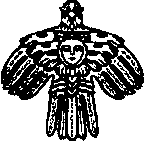 "Няшабож"сикт овмöдчöминсаСöвет